2017 Mendocino County Fashion Revue Entry Guidelines: SEWING and CLOTHING CHOICE  Traditional Outfit: The focus of this category is to showcase the member's sewing skills and ability to coordinate an outfit.  As skill levels range from beginning to advanced, entries in the Traditional category will also vary.  The entry might be a one-piece dress or it might be three coordinated pieces.  A beginning member may sew one garment and purchase coordinating pieces to complete the outfit, for example a sewn jumper worn with a purchased blouse. The entry form would state which garment(s) are sewn.  If the Traditional ensemble has additional sewn garments which cannot all be worn at once, for example a 4-piece suit containing coordinating pieces, the additional garments may be carried. All the coordinated sewn pieces will be evaluated.  Mendocino County winner may enter State Fashion Review if enrolled in a 4-H Sewing project and participated in County Fashion Review. Upcycled Outfit: category involves taking at least one existing garment and turning it into a completely new, different, and usable garment. The emphasis is on the transition of the garmentA before photograph is required showing the beginning garment.The outfit entered in the Upcycled category must include an accessory of your choice, handmade by the participant. Mendocino County winner may enter State Fashion Review if enrolled in a 4-H Sewing project and participated in County Fashion Review.Stripe/Print/Plaid Challenge  Choose any two of the three fabric designs (stripe, print, and plaid) and incorporate them into one or more sewn garments.If one garment is sewn, it must include 2 of the 3 choices (ex: a shirt containing print and plaid). If multiple garments are sewn, the 2 choices can be in one garment (ex: print and plaid shirt), more than one garment (ex: print and plaid shirt and skirt), or one garment each (ex: print shirt and striped pants). The addition of other fabric is allowed (ex: solids, other prints/stripes/plaids, etc.). For this category, polka dots are considered a print even if the dots appear to be in straight lines.  A plaid has a pattern of multi-color horizontal stripes intersecting with multi-color vertical stripes.  Checked fabrics like gingham and buffalo checks as well as houndstooth designs are considered plaids. Besides the construction techniques for stripes and plaids, consider the placement of prints, harmonious combination of fabrics in design of the outfit and current style trends. Include handmade or purchased garments and items to complete the outfit. The entry must be created by the member as part of the 4-H Clothing & Textiles project. (New for 2017). In response to questions, yes, the entry may contain all 3 designs (stripe, print and plaid)Mendocino County winner may enter State Fashion Review if enrolled in a 4-H Sewing project and participated in County Fashion Review.Knit Challenge:  Construct an entire wearable garment out of knit fabric. Any fabric content is allowed (cotton, polyester, wool, rayon, blend, etc.) and any type of knit (single knit, double knit, rib knit). This is not a garment that is hand-knit; it is a garment that is sewn, serged, or otherwise constructed using fabric. In designing and constructing the garment, consider how the stretch of knit fabric affects the fit and the opportunity to learn new techniques for seaming, hemming and edge finishes. Include handmade or purchased garments and items to complete the outfit. Open to all 4-H members with no project requirement. (New for 2017) See below for more information This category is not restricted to Sewing Project members, Mendocino County winner may enter State Fashion Review if they participated in County Fashion Review.CONSUMER SCIENCE $40.00 Outfit Challenge:  Consumer Science Purchased/Forty Dollar Challenge has a $40 limit for everything showing including shoes, jewelry and accessories, but not sales tax.  Expense Form with Attached Receipts are required, with purchases made during the 2016-2017 4-H year. Receipts can be handwritten if from garage sales, thrift shops, etc. Gifts, prior purchases, and items without receipts are not eligible for this category.This category is not restricted to Sewing Project members, Mendocino County winner may enter State Fashion Review if they participated in County Fashion ReviewNOTE: FOR KNIT CHALLENGENote: The Knit Challenge is for a garment or garments constructed of knit fabric, not a stretch woven fabric. Some woven fabrics have lycra or spandex threads in them, like stretch denim, so they have a little stretch and the clothes you make are more comfortable. But that is still a woven fabric created by weaving two or more threads. Knit fabrics are made differently than wovens, using one continuous thread. Knit fabrics have 2-way stretch like t-shirt fabric or 4-way stretch like knits used for athletic wear. Because of the stretch in a knit fabric, they require different sewing techniques, hence the challenge. If you are in doubt about your fabric, compare the pictures below to how your fabric is made.The first picture is a woven fabric. There are multiple threads, woven in and out perpendicular to each other like a basketweave. When the edge is cut, the threads fray.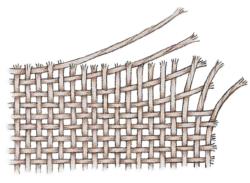 The second picture is a knit fabric, where one thread makes loops and continues in rows, just like if you were knitting a sweater but with thinner threads. The raw edge doesn’t unravel. The loops make the fabric stretchier.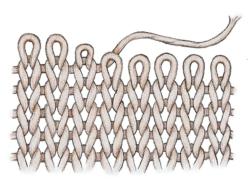 See this website for an explanation of the differences between a knit and a woven and what they can be used for: http://whatthecraft.com/what-is-the-difference-between-knit-fabrics-and-woven-fabrics/